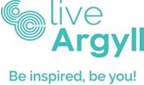 Board MeetingAgenda8th September 202010.30amSkype MeetingAgenda ItemLeadFor InformationFor MonitoringFor ApprovalPublic or Restricted1.Apologies DMMx2.Any other competent business to be considered at end of meetingChairx3.Declaration of InterestChairx4.Minutes from Board Meeting 190520ChairxP5.Finance and Audit Sub Committee 260820Risk RegisterFinance UpdateKAxR6.Return from Lockdown UpdatePMCxR7.Annual ReportNHxR     8.Business Performance UpdateNHxR9. Review of Contractual ArrangementsKAxR10.Helensburgh Waterfront NewsletterKAx11. External Audit Report – to followKAx12.Schedule of Meeting Dates DMMx13.AOCBTrading Subsidiary auditAll14.Date of next meetingDMMx